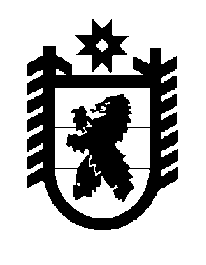 Российская Федерация Республика Карелия    ПРАВИТЕЛЬСТВО РЕСПУБЛИКИ КАРЕЛИЯПОСТАНОВЛЕНИЕот  14 октября 2019 года № 388-Пг. Петрозаводск О внесении изменений в постановление Правительства 
Республики Карелия от 8 февраля 2019 года № 53-ППравительство Республики Карелия п о с т а н о в л я е т:Внести в государственную программу Республики Карелия «Оказание содействия добровольному переселению в Республику Карелия соотечественников, проживающих за рубежом», утвержденную постановлением Правительства Республики Карелия от 8 февраля 2019 года 
№ 53-П «Об утверждении государственной программы Республики Карелия «Оказание содействия добровольному переселению в Республику Карелия соотечественников, проживающих за рубежом» (Официальный интернет-портал правовой информации (www.pravo.gov.ru), 12 февраля 2019 года, 
№ 1000201902120001), следующие изменения:в разделе IV:1) абзац двадцать восьмой изложить в следующей редакции:«привлечения квалифицированных специалистов, имеющих высшее или среднее медицинское образование, для работы в государственных учреждениях здравоохранения Республики Карелия, имеющих высшее или среднее педагогическое образование, для работы в государственных или муниципальных общеобразовательных или дошкольных образовательных организациях в Республике Карелия,»;пункт 1 подраздела  «Перечень дополнительных мер социальной поддержки, предоставляемых участникам Государственной программы и членам их семей в Республике Карелия» изложить в следующей редакции:«1. Предоставление единовременной выплаты медицинским и педагогическим работникам, являющимся участниками Государственной программы и (или) членами их семей, осуществляющим трудовую деятельность в государственных учреждениях здравоохранения Республики Карелия и в государственных или муниципальных общеобразовательных или дошкольных образовательных организациях в Республике Карелия соответственно, расположенных в муниципальных районах в Республике Карелия и Костомукшском городском округе (далее – единовременная выплата медицинским и педагогическим работникам).Единовременная выплата медицинским и педагогическим работникам предоставляется по истечении одного года работы в указанных государственных учреждениях здравоохранения Республики Карелия и в государственных или муниципальных общеобразовательных или дошкольных образовательных организациях в  Республике Карелия.»;2) пункт 3.4 приложения 2 изложить в следующей редакции:3) пункт 3.4 приложения 4 изложить в следующей редакции:           ГлаваРеспублики Карелия                                                                  А.О. Парфенчиков«3.4.Предоставление единовременной выплаты медицинским и педагогическим работникамУправление труда и занятости Республики Карелия20192025привлечение в республику для постоянного прожи-вания медицинских специалистов и педа-гогических работни-ков, обеспечение государственных учреждений здраво-охранения  Республики Карелия, государственных и муниципальных общеобразователь-ных организаций и дошкольных образовательных организаций в Республике Карелия  квалифицированными кадраминезаполненность вакансий государственных учреждений  здравоохранения Республики Карелия, государственных и муниципальных общеобразова-тельных организаций и дошкольных образовательных организаций в Республике Карелия  »;«3.4.Предоставление единовре-менной выплаты медицин-ским и педагогическим работникамУправление труда и занятости Республики Карелия30,030,040,040,050,050,050,0».